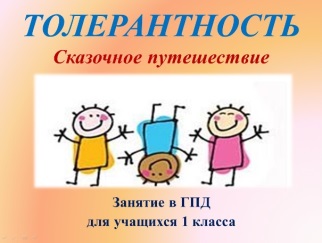 Конспект занятия по толерантности «Сказочное путешествие»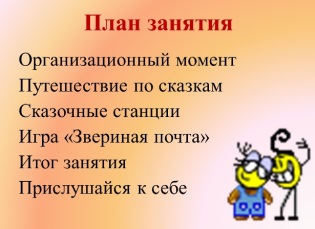 с применением игровой технологииДата: 15.03.2014 годаКласс 1Воспитатель Лебедева Татьяна Алексеевна, I ККЗадачи:•Образовательная: дать детям определение понятия «толерантность».•Развивающая: развивать толерантное мышление.•Воспитательная: воспитывать чувство терпимости.Тип: занятие – путешествие                                                                                                                 Цели: Учить анализировать, выделять главное, сравнивать;Воспитывать доброту и чуткость во взаимоотношениях.Оборудование и ресурсы: мультимедиа-проектор, интерактивная доска, карточки для рефлексии.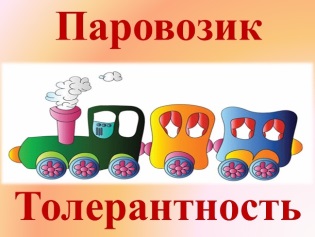 Воспитатель знакомит учащихся с планом занятия.Воспитатель: Наше занятие посвящено толерантности. Сегодня мы с вами узнаем, что такое толерантность. Для этого отправимся в путешествие по сказкам вот в этом поезде с паровозиком «Толерантность».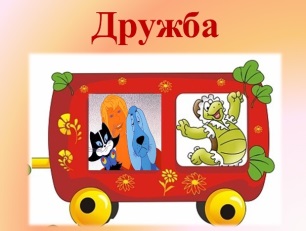 Воспитатель: Давайте вспомним эту сказку. Подумайте, почему осёл, петух, кот, пёс и Трубадур преодолели все трудности и опасности? По ответам  детей, воспитатель подводит их к выводу, что героям помогла дружба.Вывод: Наш первый вагончик будет называться «Дружба»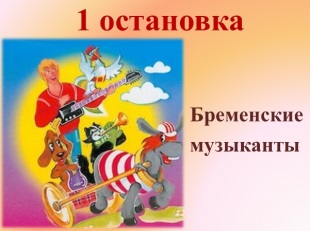 Воспитатель: Дружат люди и животные в сказках и в жизни. Я знаю, вы любите игру «Звериная почта».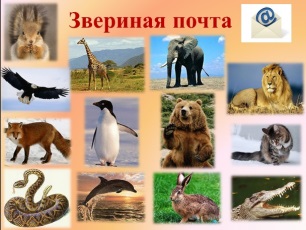 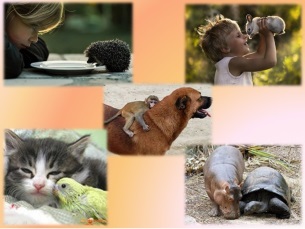 Описание условия игры: Каждый ребёнок выбирает, какого животного он будет представлять и показывает руками либо деталь внешнего облика зверя, либо характерное его движение. Воспитатель показывает жестом своего зверя, а затем жест другого  зверя, кому отправляется послание. Адресат показывает жест своего животного (я получил письмо) и потом показывает жест следующего адресата – животного и т.д. Из игры постепенно выбывают дети, которые долго вспоминают образы и жесты. Игра усложняется тем, что выбывших животных показывать уже нельзя. Остаются победителями 2-3 самых внимательных ученика. Воспитатель: Тяжёлое дело одному дедушке не осилить. Зато с ним справляются тогда, когда за него берутся все вместе. Ну-ка, подумайте, каким словом можно назвать совместную деятельность? Воспитатель анализирует ответы детей и подводит их к выводу, что это слово – сплочённость. Второй вагончик назовём «Сплочённость». 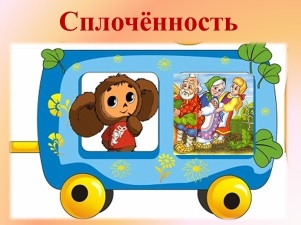 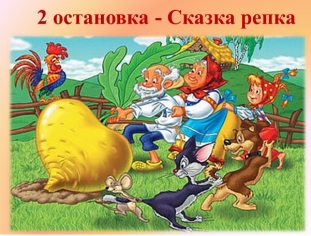 Воспитатель: Какое чувство помогло Герде отогреть заледеневшее сердце Кая? Заслушиваются высказывания учащихся.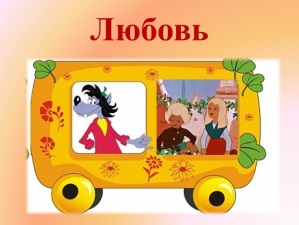 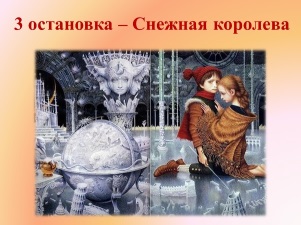 Назовём наш 3-ий вагончик «любовь»Воспитатель: Эта девочка несёт своей старенькой больной бабушке пирожки. Значит, она о бабушке что делает?….. (учащиеся заканчивают предложение, возможно хором)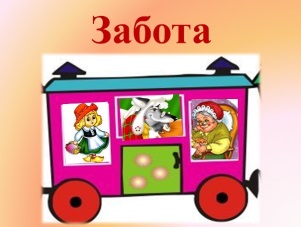 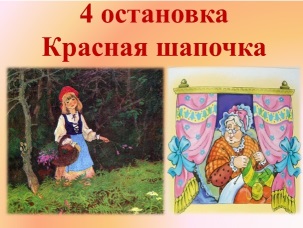 Назовём этот вагончик – «забота»Воспитатель: «Я от бабушки ушёл! Я от дедушки ушёл!» – пел Колобок.  И чем это закончилось?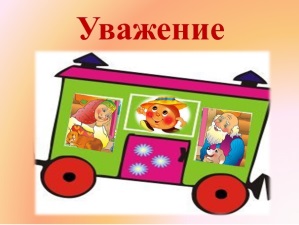 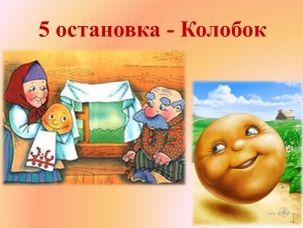 - Какого душевного качества по отношению к дедушке и бабушке не было у Колобка? (ответы: уважения послушания)Значит, 5-ый вагончик назовём – «уважение».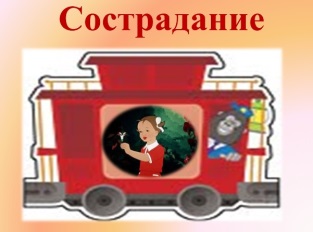 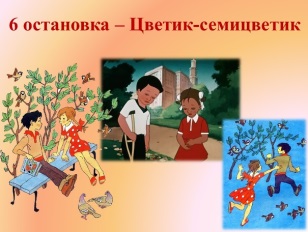 Воспитатель: Мы читали эту сказку Валентина Катаева про девочку Женю. Она пожертвовала последний лепесток с желанием для мальчика-инвалида. Какое чувство проявилось в девочке по отношению к этому страдающему мальчику? (ответы: жалость, милосердие, сострадание)Последний вагончик  нашего поезда Толерантность назовём – «сострадание».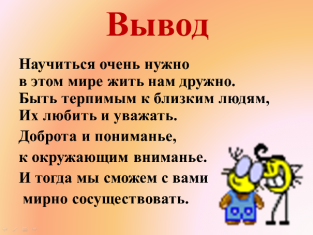 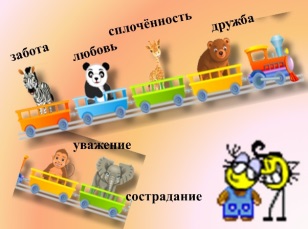 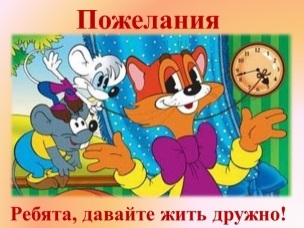 Итог занятия:Воспитатель предлагает учащимся, прочитать вслух какие человеческие качества входят в понятие толерантность. 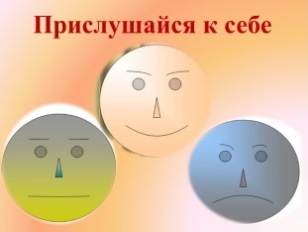 - Молодцы, все участвовали в путешествии по сказкам и выяснили, что такое толерантность.Теперь эти качества давайте стараться применять в повседневной жизни.Рефлексия.Воспитатель обращает внимание детей на изображение рожиц. У вас на столах лежат кружки. Оцените своё настроение, нарисовав на картонном кружке одно из этих личиков. Покажите мне  какое у вас настроение?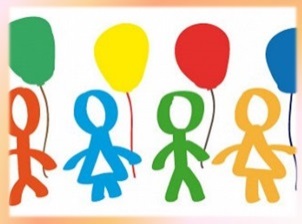 Литература:Братья Гримм «Бременские музыканты», Русская народная сказка «Репка»,Шарль Перро «Красная шапочка», Ганс Христиан Андерсен «Снежная королева»,Валентин Катаев «Цветик-семицветик»Используемая литература:1.С.П. Казачкова, М.С. Умнова «Начальная школа. Требования стандартов второго поколения к урокам и внеурочной деятельности». ООО «Планета»,2012, В.М. Пашнина, 2.Т.В. Шепелева «Занятия в группе продлённого дня» изд.2 Волгоград «Учитель» 2012г.3. http://spbtolerance.ru - Официальный сайт программы «Толерантность» в СПб.
4. Планета толерантности (Planet Tolerance). Центр межнационального образования ЭТНОСФЕРА.